УКРАЇНАМЕНСЬКА  МІСЬКА  РАДАМенського району Чернігівської областіР О З П О Р Я Д Ж Е Н Н Я  Від  06 травня 2019 року                                                             № 118Про скликання виконкому         1. Керуючись Законом України «Про місцеве самоврядування в Україні» та відповідно до Регламенту роботи виконавчого комітету міської ради, скликати чергове засідання  виконавчого комітету Менської міської ради 24 травня 2019 року о 10-00 год.         Основні питання, що виносяться на розгляд:1) Про підготовку закладів загальної середньої освіти  та  закладів  дошкільної освіти Менської міської ОТГ до літнього оздоровчого періоду.Доповідає та готує рішення  Люшина В.Л., заступник  начальника Відділу освіти Менської міської ради.         2. На розгляд також винести і інші питання в межах повноважень, з урахуванням поданих звернень, включивши їх до проекту порядку денного засідання виконавчого комітету.          3. Заступникам міського голови з питань діяльності виконкому, в. о. старост, начальникам та спеціалістам відділів та управлінь Менської міської ради, директорам комунальних підприємств, установ, закладів, з метою включення до порядку денного інших питань, необхідних до розгляду на засіданні виконкому, підготувати та подати в установленому порядку погоджені проекти рішень.           4. Засідання провести в приміщенні міської ради (м. Мена, вул. Титаренка Сергія, № 7, зал засідань).Міський голова                                                                      Г. А. ПримаковПодання:Голова Менської міської ради					Г.А. ПримаковПогоджено:Заступник міського голови з						Т.С. Вишнякпитань діяльності виконкомуМенської міської радиКеруюча справами виконавчого 					Л.О. Стародуб комітету Менської міської радиНачальник юридичного відділуМенської міської ради							Т.А. БернадськаНачальник загального відділу Менської міської ради		                           			О.П. Гамениця	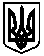 